Publicado en Madrid el 05/03/2024 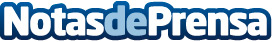 Nexes, pioneros en pilates, abre una nueva franquicia en Palma de Mallorca junto a Tormo Franquicias Consulting La franquicia especializada en pilates líder en Cataluña, afianza su liderazgo con la última apertura en Baleares con la que suman ya 5 establecimientos operativosDatos de contacto:Beatriz RosaCoordinadora dpto. Expansión en Tormo Franquicias Consulting911592558Nota de prensa publicada en: https://www.notasdeprensa.es/nexes-pioneros-en-pilates-abre-una-nueva Categorias: Franquicias Emprendedores Fitness Consultoría http://www.notasdeprensa.es